下記連絡先まで電子メールでお申し込みください。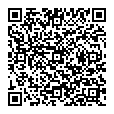 　連絡先：一般財団法人　生産技術研究奨励会　特別研究会係〒１５３－８５０５　　東京大学生産技術研究所内Dｗ４０５　            TEL：０３（５４５２）６０９５　　　　            e-mail：renhisho@iis.u-tokyo.ac.jp●HPアドレス：http://www.iis.u-tokyo.ac.jp/shourei/ResearchCommitte/RC_2021.html ●特別研究会会員規則：http://www.iis.u-tokyo.ac.jp/shourei/ResearchCommitte/RC_gazou/rc2021/RC-kaiin-ki.pdf特別研究会会員規則に同意の上、お申し込みください。　　　申込日：　　　　　年　　　月　　　日　いずれかに○をつけてください。　　［　　］新規　　［　　］継続（継続参加の場合も、年度毎に申込書をご提出ください。）（１）特別研究会Ｎｏ．：ＲＣ－　　　　（２）貴社名　　　　：　　　　　　　　　　　　　　　　　　　　　　　　　　　　　　　　　　　　　　　　（３）参加者（参加者複数の場合は、代表者をご記入いただき、その他の方は別紙でご提出ください。）  (フリガナ)　　　■氏　名　：　　　　　　　　　　　　　　　　　　　　　　　　　　　　　　　　　　　■所　属　：　　　　　　　　　　　　　　　　　　　　　　　　　　　　　　　　　　　■役　職　：　　　　　　　　　　　　　　　　　　　　　　　　　　　　　　　　　　　■勤務先所在地：〒　　　　　　　　　　　　　　　　　　　　　　　　　　　　　　　　　　　　　■電話番号：　　　　　　　　　　　　　　　　■Ｆax　：　　　　　　　　　　　　　　　　■E-mailアドレス：　　　　　　　　　　　　　　　　　　　　　　　　　　　　　　　　　（４）事務担当連絡先（上記(３)と同一の場合、ご記入の必要はありません。）（フリガナ）　　　■氏　名　：　　　　　　　　　　　　　　　　　　　　　　　　　　　　　　　　　　　■所　属　：　　　　　　　　　　　　　　　　　　　　　　　　　　　　　　　　　　　■役　職　：　　　　　　　　　　　　　　　　　　　　　　　　　　　　　　　　　　　■勤務先所在地：〒　　　　　　　　　　　　　　　　　　　　　　　　　　　　　　　　　　　　　■電話番号：　　　　　　　　　　　　　　　　■Ｆax　：　　　　　　　　　　　　　　　　■E-mailアドレス：　　　　　　　　　　　　　　　　　　　　　　　　　　　　　　　　　申込方法申込方法　いずれかに○をつけてください。２と３については口数をご記入ください。　　１．既に賛助員である。　２．既に賛助員であるが、増口する。　　　　　　　　　口（1口につき年会費１０万円）　３．賛助員未入会につき、新規申込みをする。　　　　　口（1口につき年会費１０万円）４．賛助員申込みをしない。ご不明の場合には、上記までお問い合わせください。賛助員の詳細については、http://www.iis.u-tokyo.ac.jp/shourei/memberhp.htmlをご覧ください。（参加者が複数の場合は、この用紙にご記入いただきご提出ください。）※1口の参加費でご参加いただける人数は研究会ごとに異なりますので、ご確認ください。特別研究会Ｎｏ．：ＲＣ－　　　　　　　　　　　　　　　　　参加者２　　　■貴社名　：　　　　　　　　　　　　　　　　　　　　　　　　　　　　　　　　　　　　　　  　　　(フリガナ)　　　■氏　名　：　　　　　　　　　　　　　　　　　　　　　　　　　　　　　　　　　　　　　　■所　属　：　　　　　　　　　　　　　　　　　　　　　　　　　　　　　　　　　　　　　　■役　職　：　　　　　　　　　　　　　　　　　　　　　　　　　　　　　　　　　　　　　　■勤務先所在地：〒　　　　　　　　　　　　　　　　　　　　　　　　　　　　　　　　　　　　■電話番号：　　　　　　　　　　　　　　　　　　　■Ｆax：　　　　　　　　　　　　　　　■E-mailアドレス：　　　　　　　　　　　　　　　　　　　　　　　　　　　　　　　　　　参加者３　　　■貴社名　：　　　　　　　　　　　　　　　　　　　　　　　　　　　　　　　　　　　　　　  　　　(フリガナ)　　　■氏　名　：　　　　　　　　　　　　　　　　　　　　　　　　　　　　　　　　　　　　　　■所　属　：　　　　　　　　　　　　　　　　　　　　　　　　　　　　　　　　　　　　　　■役　職　：　　　　　　　　　　　　　　　　　　　　　　　　　　　　　　　　　　　　　　■勤務先所在地：〒　　　　　　　　　　　　　　　　　　　　　　　　　　　　　　　　　　　　■電話番号：　　　　　　　　　　　　　　　　　　　■Ｆax：　　　　　　　　　　　　　　　■E-mailアドレス：　　　　　　　　　　　　　　　　　　　　　　　　　　　　　　　　　　参加者４　　　■貴社名　：　　　　　　　　　　　　　　　　　　　　　　　　　　　　　　　　　　　　　　  　　　(フリガナ)　　　■氏　名　：　　　　　　　　　　　　　　　　　　　　　　　　　　　　　　　　　　　　　　■所　属　：　　　　　　　　　　　　　　　　　　　　　　　　　　　　　　　　　　　　　　■役　職　：　　　　　　　　　　　　　　　　　　　　　　　　　　　　　　　　　　　　　　■勤務先所在地：〒　　　　　　　　　　　　　　　　　　　　　　　　　　　　　　　　　　　　■電話番号：　　　　　　　　　　　　　　　　　　　■Ｆax：　　　　　　　　　　　　　　　■E-mailアドレス：　　　　　　　　　　　　　　　　　　　　　　　　　　　　　　　　　　参加者５　　　■貴社名　：　　　　　　　　　　　　　　　　　　　　　　　　　　　　　　　　　　　　　　  　　　(フリガナ)　　　■氏　名　：　　　　　　　　　　　　　　　　　　　　　　　　　　　　　　　　　　　　　　■所　属　：　　　　　　　　　　　　　　　　　　　　　　　　　　　　　　　　　　　　　　■役　職　：　　　　　　　　　　　　　　　　　　　　　　　　　　　　　　　　　　　　　　■勤務先所在地：〒　　　　　　　　　　　　　　　　　　　　　　　　　　　　　　　　　　　　■電話番号：　　　　　　　　　　　　　　　　　　　■Ｆax：　　　　　　　　　　　　　　　■E-mailアドレス：　　　　　　　　　　　　　　　　　　　　　　　　　　　　　　　　　　参加者６　　　■貴社名　：　　　　　　　　　　　　　　　　　　　　　　　　　　　　　　　　　　　　　　  　　　(フリガナ)　　　■氏　名　：　　　　　　　　　　　　　　　　　　　　　　　　　　　　　　　　　　　　　　■所　属　：　　　　　　　　　　　　　　　　　　　　　　　　　　　　　　　　　　　　　　■役　職　：　　　　　　　　　　　　　　　　　　　　　　　　　　　　　　　　　　　　　　■勤務先所在地：〒　　　　　　　　　　　　　　　　　　　　　　　　　　　　　　　　　　　　■電話番号：　　　　　　　　　　　　　　　　　　　■Ｆax：　　　　　　　　　　　　　　　■E-mailアドレス：　　　　　　　　　　　　　　　　　　　　　　　　　　　　　　　　　　参加者７　　　■貴社名　：　　　　　　　　　　　　　　　　　　　　　　　　　　　　　　　　　　　　　　  　　　(フリガナ)　　　■氏　名　：　　　　　　　　　　　　　　　　　　　　　　　　　　　　　　　　　　　　　　■所　属　：　　　　　　　　　　　　　　　　　　　　　　　　　　　　　　　　　　　　　　■役　職　：　　　　　　　　　　　　　　　　　　　　　　　　　　　　　　　　　　　　　　■勤務先所在地：〒　　　　　　　　　　　　　　　　　　　　　　　　　　　　　　　　　　　　■電話番号：　　　　　　　　　　　　　　　　　　　■Ｆax：　　　　　　　　　　　　　　　■E-mailアドレス：　　　　　　　　　　　　　　　　　　　　　　　　　　　　　　　　　　参加者８　　　■貴社名　：　　　　　　　　　　　　　　　　　　　　　　　　　　　　　　　　　　　　　　  　　　(フリガナ)　　　■氏　名　：　　　　　　　　　　　　　　　　　　　　　　　　　　　　　　　　　　　　　　■所　属　：　　　　　　　　　　　　　　　　　　　　　　　　　　　　　　　　　　　　　　■役　職　：　　　　　　　　　　　　　　　　　　　　　　　　　　　　　　　　　　　　　　■勤務先所在地：〒　　　　　　　　　　　　　　　　　　　　　　　　　　　　　　　　　　　　■電話番号：　　　　　　　　　　　　　　　　　　　■Ｆax：　　　　　　　　　　　　　　　■E-mailアドレス：　　　　　　　　　　　　　　　　　　　　　　　　　　　　　　　　　　参加者９　　　■貴社名　：　　　　　　　　　　　　　　　　　　　　　　　　　　　　　　　　　　　　　　  　　　(フリガナ)　　　■氏　名　：　　　　　　　　　　　　　　　　　　　　　　　　　　　　　　　　　　　　　　■所　属　：　　　　　　　　　　　　　　　　　　　　　　　　　　　　　　　　　　　　　　■役　職　：　　　　　　　　　　　　　　　　　　　　　　　　　　　　　　　　　　　　　　■勤務先所在地：〒　　　　　　　　　　　　　　　　　　　　　　　　　　　　　　　　　　　　■電話番号：　　　　　　　　　　　　　　　　　　　■Ｆax：　　　　　　　　　　　　　　　■E-mailアドレス：　　　　　　　　　　　　　　　　　　　　　　　　　　　　　　　　　　参加者１０　　　■貴社名　：　　　　　　　　　　　　　　　　　　　　　　　　　　　　　　　　　　　　　　  　　　(フリガナ)　　　■氏　名　：　　　　　　　　　　　　　　　　　　　　　　　　　　　　　　　　　　　　　　■所　属　：　　　　　　　　　　　　　　　　　　　　　　　　　　　　　　　　　　　　　　■役　職　：　　　　　　　　　　　　　　　　　　　　　　　　　　　　　　　　　　　　　　■勤務先所在地：〒　　　　　　　　　　　　　　　　　　　　　　　　　　　　　　　　　　　　■電話番号：　　　　　　　　　　　　　　　　　　　■Ｆax：　　　　　　　　　　　　　　　■E-mailアドレス：　　　　　　　　　　　　　　　　　　　　　　　　　　　　　　　　　　参加者１１　　　■貴社名　：　　　　　　　　　　　　　　　　　　　　　　　　　　　　　　　　　　　　　　  　　　(フリガナ)　　　■氏　名　：　　　　　　　　　　　　　　　　　　　　　　　　　　　　　　　　　　　　　　■所　属　：　　　　　　　　　　　　　　　　　　　　　　　　　　　　　　　　　　　　　　■役　職　：　　　　　　　　　　　　　　　　　　　　　　　　　　　　　　　　　　　　　　■勤務先所在地：〒　　　　　　　　　　　　　　　　　　　　　　　　　　　　　　　　　　　　■電話番号：　　　　　　　　　　　　　　　　　　　■Ｆax：　　　　　　　　　　　　　　　■E-mailアドレス：　　　　　　　　　　　　　　　　　　　　　　　　　　　　　　　　　　参加者１２　　　■貴社名　：　　　　　　　　　　　　　　　　　　　　　　　　　　　　　　　　　　　　　　  　　　(フリガナ)　　　■氏　名　：　　　　　　　　　　　　　　　　　　　　　　　　　　　　　　　　　　　　　　■所　属　：　　　　　　　　　　　　　　　　　　　　　　　　　　　　　　　　　　　　　　■役　職　：　　　　　　　　　　　　　　　　　　　　　　　　　　　　　　　　　　　　　　■勤務先所在地：〒　　　　　　　　　　　　　　　　　　　　　　　　　　　　　　　　　　　　■電話番号：　　　　　　　　　　　　　　　　　　　■Ｆax：　　　　　　　　　　　　　　　■E-mailアドレス：　　　　　　　　　　　　　　　　　　　　　　　　　　　　　　　　　　参加者１３　　　■貴社名　：　　　　　　　　　　　　　　　　　　　　　　　　　　　　　　　　　　　　　　  　　　(フリガナ)　　　■氏　名　：　　　　　　　　　　　　　　　　　　　　　　　　　　　　　　　　　　　　　　■所　属　：　　　　　　　　　　　　　　　　　　　　　　　　　　　　　　　　　　　　　　■役　職　：　　　　　　　　　　　　　　　　　　　　　　　　　　　　　　　　　　　　　　■勤務先所在地：〒　　　　　　　　　　　　　　　　　　　　　　　　　　　　　　　　　　　　■電話番号：　　　　　　　　　　　　　　　　　　　■Ｆax：　　　　　　　　　　　　　　　■E-mailアドレス：　　　　　　　　　　　　　　　　　　　　　　　　　　　　　　　　　　